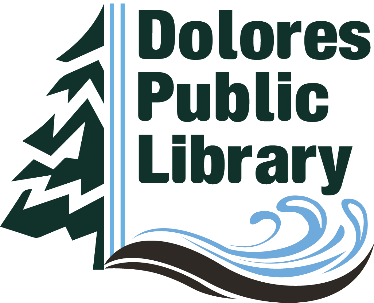 Dolores Public LibraryFinance Committee Minutes April 8, 2024Chair Sandra Jumper called the meeting to order at 1:00 pm. We reviewed the quarterly financials and everything looked to be on track. We decided to recommend moving $50K from the DSB Hi-Fi account to Colotrust to capitalize on the high interest rates.